2019 Scholarship ProgramLa Patria Norte Protestant School (CELPNO)Cobán, Alta Verapaz, GuatemalaA Mission Outreach of Westminster Presbyterian Church   Who We Are. Since its founding nine years ago, CELPNO (Colegio Evangélico La Patria Norte) has served students in pre-school, elementary, middle & secondary levels. Currently there are 200 students from Cobán & the surrounding region. 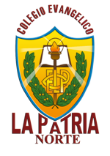    CELPNO strives to provide a holistic education, stressing academic excellence, community involvement & spiritual development, all based on Christian values & principles.    On the secondary level, arts & sciences degrees are offered with emphasis in four areas: medicine, law, agroforestry & computer.    CELPNO is part of the Presbyterian Church of Guatemala (IENPG), which elects the board that administers the school.   Cobán is the seat of Alta Verapaz, the poorest of Guatemala’s 22 departments, with an 83% rate of poverty. The population is predominantly of the Q’eqchi’ language group.    Scholarships. Our school aims to make quality education accessible to young people from all economic backgrounds. To help reach this goal, CELPNO has created a scholarship program that is directed by a five-person committee in Cobán. Scholarships are granted according to the availability of funds. The cost of a full tuition scholarship for a year is $600.    Candidates are evaluated on financial need, academic performance, record of good conduct, & church relationship (special consideration for Presbyterian students).   Scholarship supporters may either sponsor a specific student or donate funds to the general scholarship fund. Sponsors are welcome to support their same students each year. CELPNO’s scholarship committee will give sponsors basic information about their students, including a photo & correspondence.To Give. You can donate scholarship funds by giving them directly to Westminster Presbyterian Church, 1157 Sam Rittenberg Blvd., Charleston, SC 29407. 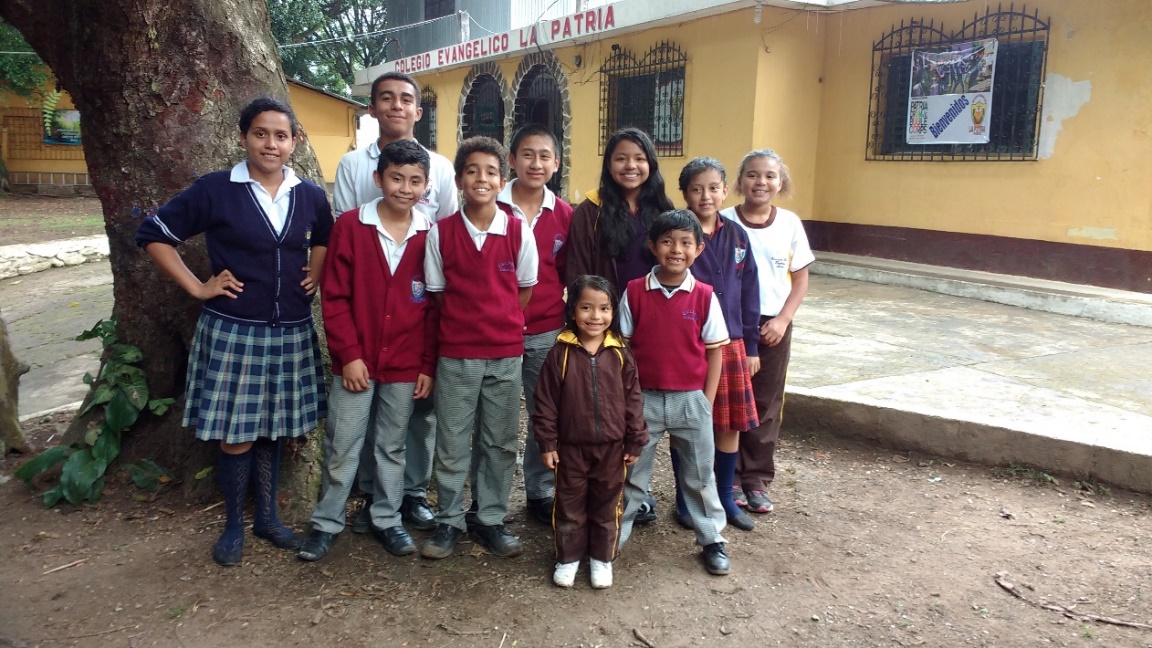 Pledges made should be fulfilled by December 31, 2018.  Funds will then be channeled directly to CELPNO.   If you have any questions, please write to the scholarship committee at celpnobecas@gmail.com.My Name: __________________________________________Address:____________________________________________Best Phone #: _______________________________________Email:__________________________________________________I wish to make a gift to the general scholarship fund.*			Amount of gift: ______________I wish to sponsor a student with a full scholarship.*US$600/year¡Bantiox!   ¡Gracias!   Thank you!